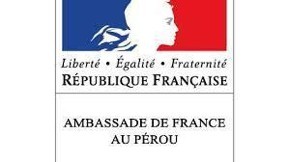 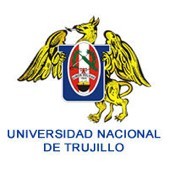 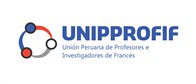 3ème congrès international des professeurs et chercheurs de français« Innovation et créativité dans le processus d'enseignement-apprentissage du FLE : perspectives et nouvelles tendances »Trujillo, du 7 au 9 octobre 2022Conserver une copie de ce documentVeuillez écrire vos noms et prénoms tels que vous les souhaitez pour votre certificatVeuillez écrire vos noms et prénoms tels que vous les souhaitez pour votre certificatVeuillez écrire vos noms et prénoms tels que vous les souhaitez pour votre certificatNom:Nom:Nom:Prénom :Adresse : Courriel :Centre de travail :Prénom :Adresse : Courriel :Centre de travail :Date de naissance : Code postal :Ville et Pays:Téléphone :Avez-vous participé à d’autres congrès ?   Non /   Oui : 2021    2019 Avez-vous participé à d’autres congrès ?   Non /   Oui : 2021    2019 Avez-vous participé à d’autres congrès ?   Non /   Oui : 2021    2019 Situation ProfessionnelleSituation ProfessionnelleSituation Professionnelle  professeur de français en collège  professeur d’Alliance française  professeur d’Alliance française  professeur de français en Université  étudiant en éducation  étudiant en éducation  Traducteur de français  étudiant de traduction de français  étudiant de traduction de françaisDernier Diplôme de français : DELF A1       A2       B1       B2       DALF C1       C2 Dernier Diplôme de français : DELF A1       A2       B1       B2       DALF C1       C2 Dernier Diplôme de français : DELF A1       A2       B1       B2       DALF C1       C2 Dernier Diplôme universitaire ou supérieurEn éducation :  «Bachiller»       Licence FLE       Maîtrise FLEEn traduction :  «Bachiller»       Licence            MaîtriseDernier Diplôme universitaire ou supérieurEn éducation :  «Bachiller»       Licence FLE       Maîtrise FLEEn traduction :  «Bachiller»       Licence            MaîtriseDernier Diplôme universitaire ou supérieurEn éducation :  «Bachiller»       Licence FLE       Maîtrise FLEEn traduction :  «Bachiller»       Licence            MaîtriseDroits d’inscriptionDroits d’inscriptionDroits d’inscription Unipprofif                 Étudiant                   Grand public Unipprofif                 Étudiant                   Grand public Unipprofif                 Étudiant                   Grand publicLes paiements doivent être effectués à Interbank sur le compte : 600-300165220-3 CCI :003-600-003001652203-46Les paiements doivent être effectués à Interbank sur le compte : 600-300165220-3 CCI :003-600-003001652203-46Les paiements doivent être effectués à Interbank sur le compte : 600-300165220-3 CCI :003-600-003001652203-46ATTENTION :Merci d’envoyer cette fiche accompagnée de votre voucher au courriel : info@unipprofif.orgDate d’inscription :        /       /2022ATTENTION :Merci d’envoyer cette fiche accompagnée de votre voucher au courriel : info@unipprofif.orgDate d’inscription :        /       /2022ATTENTION :Merci d’envoyer cette fiche accompagnée de votre voucher au courriel : info@unipprofif.orgDate d’inscription :        /       /2022Cocher la case correspondante au montant que vous avez à verserUnipprofif              Étudiants(*)                           Grand Public            Public internationalRésidents au Pérou    Résidents hors PérouJusqu’au 18/09        75 soles                    50 soles                150 soles                                      40 € Jusqu’au 24/09        75 soles                    75 soles                200 soles                                      60 € À partir du 26/09     150 soles                   90 soles                250 soles                                      70 €Attention *: Les étudiants sans licence qui s’inscrivent auprès de leurs professeurs paieront 50 soles. Pour cela le professeur doit faire un seul paiement après avoir pris contact avec l’UNIPPROFIF.Cocher la case correspondante au montant que vous avez à verserUnipprofif              Étudiants(*)                           Grand Public            Public internationalRésidents au Pérou    Résidents hors PérouJusqu’au 18/09        75 soles                    50 soles                150 soles                                      40 € Jusqu’au 24/09        75 soles                    75 soles                200 soles                                      60 € À partir du 26/09     150 soles                   90 soles                250 soles                                      70 €Attention *: Les étudiants sans licence qui s’inscrivent auprès de leurs professeurs paieront 50 soles. Pour cela le professeur doit faire un seul paiement après avoir pris contact avec l’UNIPPROFIF.Cocher la case correspondante au montant que vous avez à verserUnipprofif              Étudiants(*)                           Grand Public            Public internationalRésidents au Pérou    Résidents hors PérouJusqu’au 18/09        75 soles                    50 soles                150 soles                                      40 € Jusqu’au 24/09        75 soles                    75 soles                200 soles                                      60 € À partir du 26/09     150 soles                   90 soles                250 soles                                      70 €Attention *: Les étudiants sans licence qui s’inscrivent auprès de leurs professeurs paieront 50 soles. Pour cela le professeur doit faire un seul paiement après avoir pris contact avec l’UNIPPROFIF.